後山のエドヒガン写真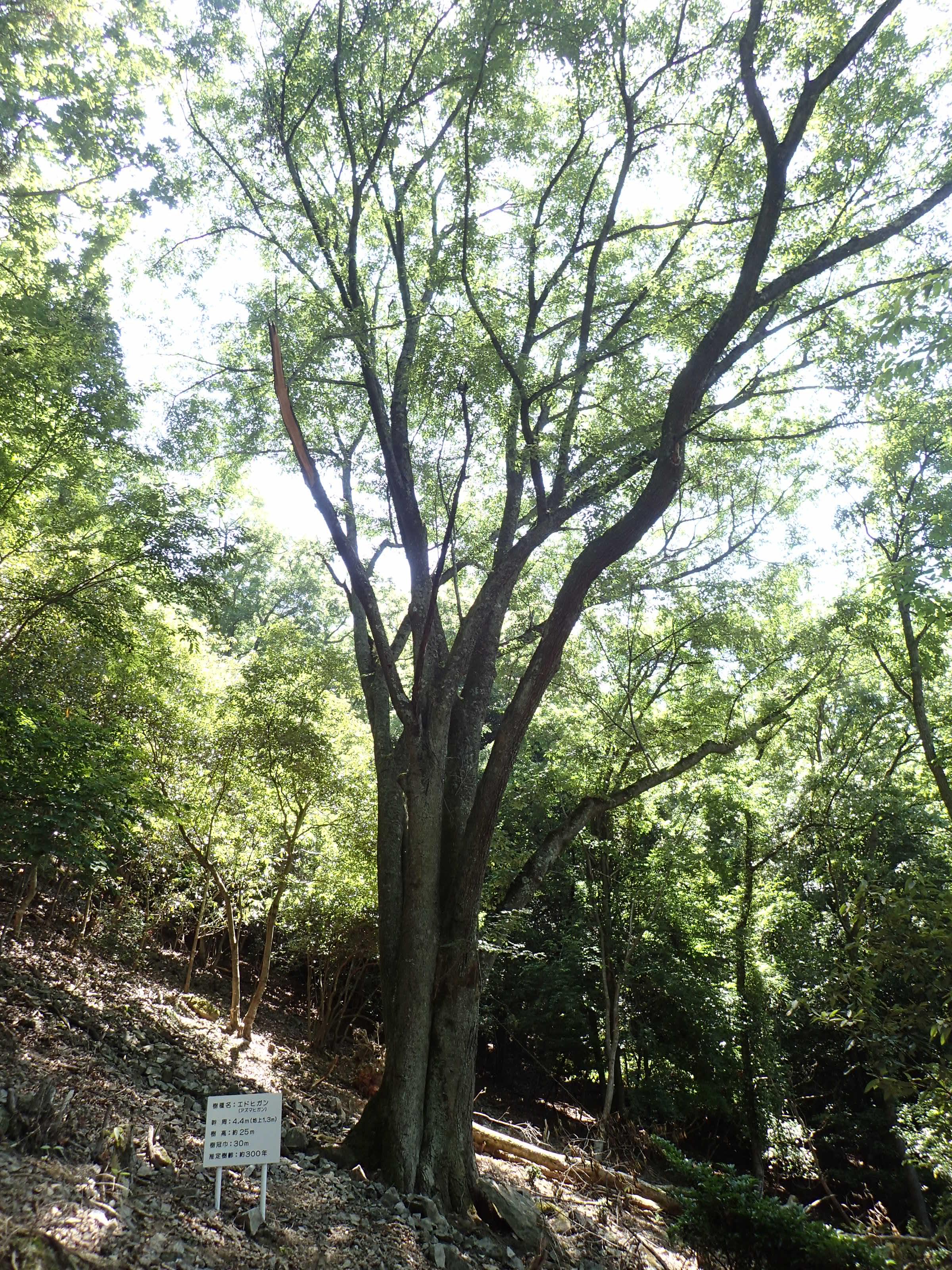 エドヒガン全景（令和２年６月上旬撮影）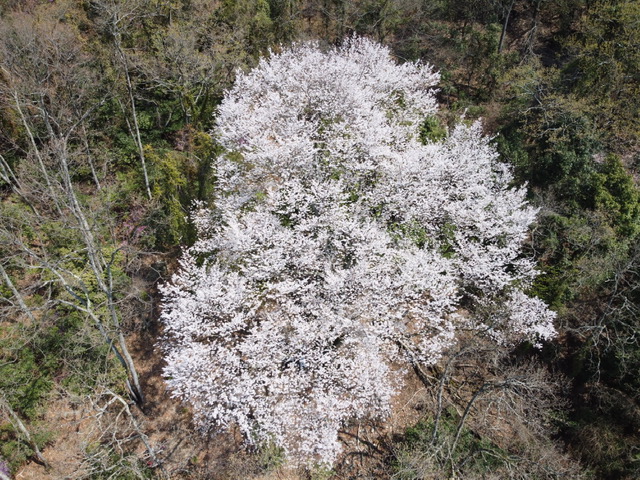 開花時の空撮写真